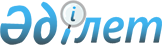 Об организации общественных работ в Айыртауском районе в 2016 году
					
			Утративший силу
			
			
		
					Постановление акимата Айыртауского района Северо-Казахстанской области от 7 декабря 2015 года N 413. Зарегистрировано Департаментом юстиции Северо-Казахстанской области 8 января 2016 года N 3532. Утратило силу постановлением акимата Айыртауского района Северо-Казахстанской области от 11 мая 2016 года N 165      Сноска. Утратило силу постановлением акимата Айыртауского района Северо-Казахстанской области от 11.05.2016 N 165 (вводится в действие со дня подписания).

      В соответствии с подпунктом 5) статьи 7, пунктом 5 статьи 20 Закона Республики Казахстан от 23 января 2001 года "О занятости населения", постановлением Правительства Республики Казахстан от 19 июня 2001 года № 836 "О мерах по реализации Закона Республики Казахстан от 23 января 2001 года "О занятости населения", в целях упорядочения распределения безработных граждан на общественные работы, акимат Айыртауского района Северо – Казахстанской области ПОСТАНОВЛЯЕТ: 

      1. Организовать общественные работы в Айыртауском районе в 2016 году. 

      2. Утвердить Перечень организаций, виды, объемы общественных работ и источники финансирования на 2016 год (далее Перечень) согласно приложению 1 к настоящему постановлению.

      3. Утвердить размеры, оплаты труда безработных, привлеченных на общественные работы и режим работы согласно приложению 2 к настоящему постановлению.

      4. Коммунальному государственному учреждению "Центр занятости населения отдела занятости и социальных программ Айыртауского района Северо-Казахстанской области" осуществлять направление безработных граждан на общественные работы в соответствии с утвержденным Перечнем.

      5. Определить спрос и предложение на общественные работы:

      в количестве заявленной потребности рабочих мест – 330 человек;

      в количестве утвержденной потребности рабочих мест – 330 человек.

      6. Оплату труда общественных работников установить в размере минимальной заработной платы, в соответствии с Законом Республики Казахстан от 30 ноября 2015 года "О республиканском бюджете на 2016-2018 годы". Финансирование организации общественных работ осуществляется из средств местного бюджета.

      7. Условия общественных работ определяются в соответствии с действующим трудовым законодательством Республики Казахстан продолжительностью рабочей недели 5 дней с двумя выходными (суббота, воскресенье), восьмичасовой рабочий день, обеденный перерыв 1 час, исходя из условий труда, применяются гибкие формы организации рабочего времени, предусмотренные трудовым договором, заключаемые между работниками и работодателями. Работникам, работающим в холодное время года на открытом воздухе или в закрытых необогреваемых помещениях, а также занятым на погрузочно-разгрузочных работах, предоставляются специальные перерывы для обогрева и отдыха, которые включаются в рабочее время. Работодатель обязан обеспечить оборудование помещений для обогрева и отдыха работников. 

      8. Контроль за исполнением настоящего постановления возложить на курирующего заместителя акима Айыртауского района Северо-Казахстанской области.

      9. Настоящее постановление вводится в действие с 1 января 2016 года.

 Перечень организаций, виды, объемы общественных работ и источники финансирования на 2016 год Размеры оплаты труда безработных, привлеченных на общественные работы и режим работы
					© 2012. РГП на ПХВ «Институт законодательства и правовой информации Республики Казахстан» Министерства юстиции Республики Казахстан
				
      Аким Айыртауского района
Северо-Казахстанской области

А. Тастемиров

      "СОГЛАСОВАНО"
 Руководитель 
аппарата акима 
Айыртауского района 
Северо-Казахстанской области
 07 декабря 2015 года 

А. Габбасов

      Руководитель 
республиканского 
государственного учреждения 
"Управление юстиции 
Айыртауского района 
Департамента юстиции
Северо-Казахстанской области 
Министерства юстиции 
Республики Казахстан" 
 07 декабря 2015 года 

И. Авксентьева

       Начальник 
государственного учреждения 
"Отдел внутренних дел
Айыртауского района 
Департамента внутренних дел 
Северо-Казахстанской области 
Министерства Внутренних дел
Республики Казахстан" 
07 декабря 2015 года

А. Идрисов
Приложение №1 к постановлению акимата Айыртауского района Северо-Казахстанской области от 07 декабря 2015 года № 413№

п/п

Наименование организации

Вид оплачиваемых общественных работ

Объем работ 

Продол-житель-ность общественных работ (месяцев)

Количество человек

Источник финансирования

1

Государственное учреждение "Аппарат акима Антоновского сельского округа"

Помощь в озеленении и благоустройстве территорий населенных пунктов.

Ежедневная уборка площади 4000 квадратных метров.

12

4

бюджет района

1

Государственное учреждение "Аппарат акима Антоновского сельского округа"

Помощь в обрезке, побелка деревьев и кустарников.

Побелка 40 деревьев. Обрезка 25 кустарников.

12

3

бюджет района

1

Государственное учреждение "Аппарат акима Антоновского сельского округа"

Помощь в проведении работ, связанных с весенне-осенними паводками.

Очистка водосточных каналов и мостов – 8. 

12

3

бюджет района

1

Государственное учреждение "Аппарат акима Антоновского сельского округа"

Помощь в заготовке дров для малообеспеченных слоев населения и одинокопроживающих престарелых и бюджетным организациям сельского округа.

Заготовка дров, распиловка, колка, перенос и складирование 30 кубических метров.

12

3

бюджет района

1

Государственное учреждение "Аппарат акима Антоновского сельского округа"

Помощь в переписи домашних хозяйств и составления похозяйственных книг.

Обход 200 дворов.

12

2

бюджет района

1

Государственное учреждение "Аппарат акима Антоновского сельского округа"

Участие в благоустройстве свалок.

Уборка территорий свалок 1000 кв. метров

12

2

бюджет района

1

Государственное учреждение "Аппарат акима Антоновского сельского округа"

Помощь социальному работнику по уходу за больными одинокими престарелыми гражданами (покупка продуктов, медикаментов, уборка помещения, побелка стен, покраска полов, стирка белья, посадка, прополка и уборка овощей).

Уход за одинокими престарелыми гражданами.

12

2

бюджет района

1

Государственное учреждение "Аппарат акима Антоновского сельского округа"

Помощь социальному работнику аппарата акима сельского округа в обработке документов для назначения государственных пособий семьям, имеющим детей до 18 лет. 

Помощь в обработке дел для назначения государственных пособий семьям, имеющим детей до 18 лет.

12

бюджет района

Охрана объектов социально-культурного назначения

Здание школы села Акан-Серэ

12

1

2

Государственное учреждение "Аппарат акима Арыкбалыкского сельского округа". 

Помощь в озеленении и благоустройстве территорий населенных пунктов.

Ежедневная уборка площади 4000 квадратных метров 

12

10

бюджет района

2

Государственное учреждение "Аппарат акима Арыкбалыкского сельского округа". 

Помощь в обрезке, побелке деревьев и кустарников.

Побелка - 40 деревьев. Обрезка - 25 кустарников.

12

5

бюджет района

2

Государственное учреждение "Аппарат акима Арыкбалыкского сельского округа". 

Помощь в проведение работ, связанных с весенне-осенними паводками.

Очистка водосточных каналов и мостов -10 

12

10

бюджет района

2

Государственное учреждение "Аппарат акима Арыкбалыкского сельского округа". 

Помощь в заготовке дров для малообеспеченных слоев населения и одинокопроживающих престарелых и бюджетным организациям сельского округа .

Заготовка дров, распиловка, колка, перенос и складирование 30 кубических метров.

12

3

бюджет района

2

Государственное учреждение "Аппарат акима Арыкбалыкского сельского округа". 

Помощь в переписи домашних хозяйств и составления похозяйственных книг.

Обход 200 дворов.

12

2

бюджет района

2

Государственное учреждение "Аппарат акима Арыкбалыкского сельского округа". 

Участие в благоустройстве свалок.

Уборка территорий свалок - 1000 квадратных метров. 

12

4

бюджет района

2

Государственное учреждение "Аппарат акима Арыкбалыкского сельского округа". 

Помощь социальному работнику по уходу за больными одинокими престарелыми гражданами (покупка продуктов, медикаментов, уборка помещения, побелка стен, покраска полов, стирка белья, посадка, прополка и уборка овощей).

Уход за одинокими престарелыми гражданами.

12

2

бюджет района

2

Государственное учреждение "Аппарат акима Арыкбалыкского сельского округа". 

Оказание помощи истопнику на период отопительного сезона в здание социально-культурного назначения. 

Здание сельского Дома культуры 500 квадратных метров, здание мечети в ауле Карасай Батыр

12

7

бюджет района

2

Государственное учреждение "Аппарат акима Арыкбалыкского сельского округа". 

Помощь социальному работнику аппарата акима сельского округа в обработке документов для назначения государственных пособий семьям, имеющим детей до 18 лет.

Помощь в обработке 80 дел для назначения государственных пособий семьям, имеющим детей до 18 лет.

12

2

бюджет района

3

Государственное учреждение "Аппарат акима Володарского сельского округа". 

Помощь в озеленении и благоустройстве территорий населенных пунктов.

Ежедневная уборка

площади 4000 квадратных метров. 

12

69

бюджет района

3

Государственное учреждение "Аппарат акима Володарского сельского округа". 

Помощь в обрезке, побелке деревьев и кустарников.

Побелка 100 деревьев. Обрезка 250 кустарников.

12

13

бюджет района

3

Государственное учреждение "Аппарат акима Володарского сельского округа". 

Помощь в проведении работ, связанных с весенне-осенними паводками.

Очистка водосточных каналов и мостов -30.

12

7

бюджет района

3

Государственное учреждение "Аппарат акима Володарского сельского округа". 

Помощь в заготовке дров для малообеспеченных слоев населения и одинокопроживающих престарелых и бюджетным организациям сельского округа.

Заготовка дров, распиловка, колка, перенос и складирование–100 кубических метров.

12

5

бюджет района

3

Государственное учреждение "Аппарат акима Володарского сельского округа". 

Помощь в переписи домашних хозяйств и составления похозяйственных книг.

Обход -1500 дворов.

12

3

бюджет района

3

Государственное учреждение "Аппарат акима Володарского сельского округа". 

Помощь в благоустройстве территорий парка и центральной площади.

Помощь в благоустройстве парка и центральной площади,

ежедневно.

12

6

бюджет района

3

Государственное учреждение "Аппарат акима Володарского сельского округа". 

Участие в благоустройстве свалок.

Уборка территорий свалок 1000 квадратных метров.

12

4

бюджет района

3

Государственное учреждение "Аппарат акима Володарского сельского округа". 

Помощь социальному работнику по уходу за больными одинокими престарелыми гражданами (покупка продуктов, медикаментов, уборка помещения, побелка стен, покраска полов, стирка белья, посадка, прополка и уборка овощей).

Уход за одинокими престарелыми гражданами.

12

2

бюджет района

3

Государственное учреждение "Аппарат акима Володарского сельского округа". 

Помощь социальному работнику аппарата акима сельского округа в обработке документов для назначения государственных пособий семьям, имеющим детей до 18 лет.

Помощь в обработке 70 дел для назначения государственных пособий семьям, имеющим детей до 18 лет.

12

2

бюджет района

4

Республиканское государственное учреждение "Управление юстиции Айыртауского района Департамента юстиции Северо-Казахстанской области Министерства юстиции Республики Казахстан"

Оказание помощи специалисту по регистрации недвижимого имущества, по формированию и подшивке дел.

Оказание помощи специалистам отдела исполнительных судебных актов по формированию базы данных и подшивке дел.

Помощь по формированию и подшивке 3000 дел.

Помощь по формированию базы данных и подшивке 2500 дел

12

6

бюджет района

5

Государственное учреждение "Отдел внутренних дел Айыртауского района Департамента внутренних дел Северо-Казахстанской области Министерства внутренних дел Республики Казахстан

Оказание помощи специалистам по регистрации документированию населения РК по формированию и подшивке дел

Помощь по формированию и подшивке 3000 дел

12

3

бюджет района

6

Государственное учреждение "Аппарат акима Айыртауского района"

Оказание помощи специалисту в формировании и подшивки архивных документов

Помощь по формированию и подшивке документов

12

2

бюджет района

7

Государственное учреждение "Аппарат акима Гусаковского сельского округа". 

Помощь в озеленении и благоустройстве территорий населенных пунктов.

Ежедневная уборка площади 4000 квадратных метров. 

12

2

бюджет района

7

Государственное учреждение "Аппарат акима Гусаковского сельского округа". 

Помощь в обрезке, побелка деревьев и кустарников.

Побелка - 40 деревьев. Обрезка - 25 кустарников.

12

1

бюджет района

7

Государственное учреждение "Аппарат акима Гусаковского сельского округа". 

Помощь в проведении работ, связанных с весенне-осенними паводками.

Очистка водосточных каналов и мостов - 6.

12

1

бюджет района

7

Государственное учреждение "Аппарат акима Гусаковского сельского округа". 

Помощь в заготовке дров для малообеспеченных слоев населения и одинокопроживаю

щих престарелых и бюджетным организациям сельского округа.

Заготовка дров, распиловка, колка, перенос и складирование 30 кубических метров.

12

1

бюджет района

7

Государственное учреждение "Аппарат акима Гусаковского сельского округа". 

Помощь в переписи домашних хозяйств и составления похозяйственных книг.

Обход 200 дворов.

12

1

бюджет района

7

Государственное учреждение "Аппарат акима Гусаковского сельского округа". 

Участие в благоустройстве свалок.

Уборка территорий свалок 1000 квадратных метров. 

12

1

бюджет района

7

Государственное учреждение "Аппарат акима Гусаковского сельского округа". 

Помощь социальному работнику по уходу за больными одинокими престарелыми гражданами (покупка продуктов, медикаментов, уборка помещения, побелка стен, покраска полов, стирка белья, посадка, прополка и уборка овощей).

Уход за одинокими престарелыми гражданами.

12

1

бюджет района

7

Государственное учреждение "Аппарат акима Гусаковского сельского округа". 

Помощь социальному работнику аппарата акима сельского округа в обработке документов для назначения государственных пособий семьям, имеющим детей до 18 лет.

Помощь в обработке дел для назначения государственных пособий семьям, имеющим детей до 18 лет.

12

бюджет района

8

Государственное учреждение "Аппарат акима Елецкого сельского округа". 

Помощь в озеленении и благоустройстве территорий населенных пунктов.

Ежедневная уборка площади 4000 квадратных метров. 

12

2

бюджет района

8

Государственное учреждение "Аппарат акима Елецкого сельского округа". 

Помощь в обрезке, побелка деревьев и кустарников.

Побелка - 50 деревьев. Обрезка - 150 кустарников.

12

2

бюджет района

8

Государственное учреждение "Аппарат акима Елецкого сельского округа". 

Помощь в проведении работ, связанных с весенне-осенними паводками

Очистка водосточных каналов и мостов -6. 

12

2

бюджет района

8

Государственное учреждение "Аппарат акима Елецкого сельского округа". 

Помощь в заготовке дров для малообеспеченных слоев населения и одинокопроживаю

щих престарелых и бюджетным организациям сельского округа .

Заготовка дров, распиловка, колка, перенос и складирование 30 кубических метров.

12

3

бюджет района

8

Государственное учреждение "Аппарат акима Елецкого сельского округа". 

Помощь в переписи домашних хозяйств и составления похозяйственных книг.

Обход -200 дворов.

12

1

бюджет района

8

Государственное учреждение "Аппарат акима Елецкого сельского округа". 

Участие в благоустройстве свалок.

Уборка территорий свалок 

12

бюджет района

8

Государственное учреждение "Аппарат акима Елецкого сельского округа". 

Помощь социальному работнику по уходу за больными одинокими престарелыми гражданами (покупка продуктов, медикаментов, уборка помещения, побелка стен, покраска полов, стирка белья, посадка, прополка и уборка овощей).

Уход за одинокими престарелыми гражданами.

12

бюджет района

8

Государственное учреждение "Аппарат акима Елецкого сельского округа". 

Помощь социальному работнику аппарата акима сельского округа в обработке документов для назначения государственных пособий семьям, имеющим детей до 18 лет.

Помощь в обработке дел для назначения государственных пособий семьям, имеющим детей до 18 лет.

12

бюджет района

9

Государственное учреждение "Аппарат акима Имантауского сельского округа"

Помощь в озеленении и благоустройстве территорий населенных пунктов.

Ежедневная уборка площади 4000 квадратных метров. 

12

4

бюджет района

9

Государственное учреждение "Аппарат акима Имантауского сельского округа"

Помощь в обрезке, побелка деревьев и кустарников.

Побелка -40 деревьев. Обрезка - 25 кустарников.

12

3

бюджет района

9

Государственное учреждение "Аппарат акима Имантауского сельского округа"

Помощь в проведении работ, связанных с весенне-осенними паводками

Очистка водосточных каналов и мостов- 10.

12

3

бюджет района

9

Государственное учреждение "Аппарат акима Имантауского сельского округа"

Помощь в заготовке дров для малообеспеченных слоев населения и одинокопроживаю

щих престарелых и бюджетным организациям сельского округа.

Заготовка дров, распиловка, колка, перенос и складирование -30 кубических метров.

12

3

бюджет района

9

Государственное учреждение "Аппарат акима Имантауского сельского округа"

Помощь в переписи домашних хозяйств и составления похозяйственных книг.

Обход 200 дворов.

12

2

бюджет района

9

Государственное учреждение "Аппарат акима Имантауского сельского округа"

Участие в благоустройстве свалок.

Уборка территорий свалок -1000 квадратных метров. 

12

3

бюджет района

9

Государственное учреждение "Аппарат акима Имантауского сельского округа"

Помощь социальному работнику по уходу за больными одинокими престарелыми гражданами (покупка продуктов, медикаментов, уборка помещения, побелка стен, покраска полов, стирка белья, посадка, прополка и уборка овощей).

Уход за одинокими престарелыми гражданами.

12

1

бюджет района

9

Государственное учреждение "Аппарат акима Имантауского сельского округа"

Помощь социальному работнику аппарата акима сельского округа в обработке документов для назначения государственных пособий семьям, имеющим детей до 18 лет.

Помощь в обработке 70 дел для назначения государственных пособий семьям, имеющим детей до 18 лет.

12

1

бюджет района

10

Государственное учреждение "Аппарат акима Казанского сельского округа". 

Помощь в озеленении и благоустройстве территорий населенных пунктов.

Ежедневная уборка

площади 4000 квадратных метров. 

12

5

бюджет района

10

Государственное учреждение "Аппарат акима Казанского сельского округа". 

Помощь в обрезке, побелка деревьев и кустарников.

Побелка - 40 деревьев.

Обрезка - 25 кустарников.

12

4

бюджет района

10

Государственное учреждение "Аппарат акима Казанского сельского округа". 

Помощь в проведении работ, связанных с весенне-осенними паводками

Очистка водосточных каналов и мостов -8. 

12

3

бюджет района

10

Государственное учреждение "Аппарат акима Казанского сельского округа". 

Помощь в заготовке дров для малообеспеченных слоев населения и одинокопроживающих престарелых и бюджетным организациям сельского округа .

Заготовка дров, распиловка, колка, перенос и складирование -30 кубических метров.

12

2

бюджет района

10

Государственное учреждение "Аппарат акима Казанского сельского округа". 

Помощь в переписи домашних хозяйств и составления похозяйственных книг.

Обход -200 дворов.

12

1

бюджет района

10

Государственное учреждение "Аппарат акима Казанского сельского округа". 

Участие в благоустройстве свалок.

Уборка территорий свалок -1000 квадратных метров. 

12

2

бюджет района

10

Государственное учреждение "Аппарат акима Казанского сельского округа". 

Помощь социальному работнику по уходу за больными одинокими престарелыми гражданами (покупка продуктов, медикаментов, уборка помещения, побелка стен, покраска полов, стирка белья, посадка, прополка и уборка овощей).

Уход за одинокими престарелыми гражданами.

12

1

бюджет района

10

Государственное учреждение "Аппарат акима Казанского сельского округа". 

Помощь социальному работнику аппарата акима сельского округа в обработке документов для назначения государственных пособий семьям, имеющим детей до 18 лет.

Помощь в обработке 4 дел для назначения государственных пособий семьям, имеющим детей до 18 лет.

12

бюджет района

Охрана объектов социально-культурного назначения

Здания школ села Никольское и Бурлукского лесхоза

12

2

бюджет района

11

Государственное учреждение "Аппарат акима Камсактинского сельского округа". 

Помощь в озеленении и благоустройстве территорий населенных пунктов.

Ежедневная уборка площади 4000 квадратных метров. 

12

5

бюджет района

11

Государственное учреждение "Аппарат акима Камсактинского сельского округа". 

Помощь в обрезке, побелка деревьев и кустарников.

Побелка - 40 деревьев. Обрезка - 25 кустарников.

12

4

бюджет района

11

Государственное учреждение "Аппарат акима Камсактинского сельского округа". 

Помощь в проведении работ, связанных с весенне-осенними паводками

Очистка водосточных каналов и мостов- 8. 

12

4

бюджет района

11

Государственное учреждение "Аппарат акима Камсактинского сельского округа". 

Помощь в заготовке дров для малообеспеченных слоев населения и одинокопроживаю

щих престарелых и бюджетным организациям сельского округа .

Заготовка дров, распиловка, колка, перенос и складирование-30 кубических метров.

12

2

бюджет района

11

Государственное учреждение "Аппарат акима Камсактинского сельского округа". 

Помощь в переписи домашних хозяйств и составления похозяйственных книг.

Обход -200 дворов.

12

1

бюджет района

11

Государственное учреждение "Аппарат акима Камсактинского сельского округа". 

Участие в благоустройстве свалок.

Уборка территорий свалок 1000 квадратных метров. 

12

2

бюджет района

11

Государственное учреждение "Аппарат акима Камсактинского сельского округа". 

Помощь социальному работнику по уходу за больными одинокими престарелыми гражданами (покупка продуктов, медикаментов, уборка помещения, побелка стен, покраска полов, стирка белья, 

посадка, прополка и уборка овощей).

Уход за одинокими престарелыми гражданами.

12

1

бюджет района

11

Государственное учреждение "Аппарат акима Камсактинского сельского округа". 

Помощь социальному работнику аппарата акима сельского округа в обработке документов для назначения государственных пособий семьям, имеющим детей до 18 лет.

Помощь в обработке 35 дел для назначения государственных пособий семьям, имеющим детей до 18 лет.

12

1

бюджет района

12

Государственное учреждение "Аппарат акима Каратальского сельского округа". 

Помощь в озеленении и благоустройстве территорий населенных пунктов.

Ежедневная уборка

площади 4000 квадратных метров. 

12

3

бюджет района

12

Государственное учреждение "Аппарат акима Каратальского сельского округа". 

Помощь в обрезке, побелка деревьев и кустарников.

Побелка -40 деревьев. Обрезка -25 кустарников.

12

2

бюджет района

12

Государственное учреждение "Аппарат акима Каратальского сельского округа". 

Помощь в проведении работ, связанных с весенне-осенними паводками

Очистка водосточных каналов и мостов -8. 

12

3

бюджет района

12

Государственное учреждение "Аппарат акима Каратальского сельского округа". 

Помощь в заготовке дров для малообеспеченных слоев населения и одинокопроживаю

щих престарелых и бюджетным организациям сельского округа .

Заготовка дров, распиловка, колка, перенос и складирование.

12

бюджет района

12

Государственное учреждение "Аппарат акима Каратальского сельского округа". 

Помощь в переписи домашних хозяйств и составления похозяйственных книг.

Обход дворов.

12

бюджет района

12

Государственное учреждение "Аппарат акима Каратальского сельского округа". 

Участие в благоустройстве свалок.

Уборка территорий свалок -1000 квадратных метров. 

12

2

бюджет района

12

Государственное учреждение "Аппарат акима Каратальского сельского округа". 

Помощь социальному работнику по уходу за больными одинокими престарелыми гражданами (покупка продуктов, медикаментов, уборка помещения, побелка стен, покраска полов, стирка белья, посадка, прополка и уборка овощей).

Уход за одинокими престарелыми гражданами.

12

бюджет района

12

Государственное учреждение "Аппарат акима Каратальского сельского округа". 

Помощь социальному работнику аппарата акима сельского округа в обработке документов для назначения государственных пособий семьям, имеющим детей до 18 лет.

Помощь в обработке дел для назначения государственных пособий семьям, имеющим детей

до 18 лет.

12

бюджет района

13

Государственное учреждение "Аппарат акима Константиновского сельского округа ". 

 

Помощь в озеленении и благоустройстве территорий населенных пунктов.

Ежедневная уборка площади 4000 квадратных метров. 

12

3

бюджет района

13

Государственное учреждение "Аппарат акима Константиновского сельского округа ". 

 

Помощь в обрезке, побелка деревьев и кустарников.

Побелка - 40 деревьев. Обрезка - 25 кустарников.

12

1

бюджет района

13

Государственное учреждение "Аппарат акима Константиновского сельского округа ". 

 

Помощь в проведении работ, связанных с весенне-осенними паводками

Очистка водосточных каналов и мостов – 8. 

12

1

бюджет района

13

Государственное учреждение "Аппарат акима Константиновского сельского округа ". 

 

Помощь в заготовке дров для малообеспеченных слоев населения и одинокопроживаю

щих престарелых и бюджетным организациям сельского округа.

Заготовка дров, распиловка, колка, перенос и складирование 30 кубических метров.

12

2

бюджет района

13

Государственное учреждение "Аппарат акима Константиновского сельского округа ". 

 

Помощь в переписи домашних хозяйств и составления похозяйственных книг.

Обход -200 дворов.

12

1

бюджет района

13

Государственное учреждение "Аппарат акима Константиновского сельского округа ". 

 

Участие в благоустройстве свалок.

Уборка территорий свалок - 1000 квадратных метров 

12

1

бюджет района

13

Государственное учреждение "Аппарат акима Константиновского сельского округа ". 

 

Помощь социальному работнику по уходу за больными одинокими престарелыми гражданами (покупка продуктов, медикаментов, уборка помещения, побелка стен, покраска полов, стирка белья, посадка, прополка и уборка овощей).

Уход за одинокими престарелыми гражданами.

12

1

бюджет района

13

Государственное учреждение "Аппарат акима Константиновского сельского округа ". 

 

Помощь социальному работнику аппарата акима сельского округа в обработке документов для назначения государственных пособий семьям, имеющим детей до 18 лет.

Помощь в обработке 9 дел для назначения государственных пособий семьям, имеющим детей до 18 лет.

12

бюджет района

14

Государственное учреждение "Аппарат акима Лобановского сельского округа". 

 

Помощь в озеленении и благоустройстве территорий населенных пунктов.

Ежедневная уборка

площади 4000 квадратных метров. 

12

2

бюджет района

14

Государственное учреждение "Аппарат акима Лобановского сельского округа". 

 

Помощь в обрезке, побелка деревьев и кустарников.

Побелка - 40 деревьев. Обрезка-25 кустарников.

12

2

бюджет района

14

Государственное учреждение "Аппарат акима Лобановского сельского округа". 

 

Помощь в проведении работ, связанных с весенне-осенними паводками

Очистка водосточных каналов и мостов - 8. 

12

2

бюджет района

14

Государственное учреждение "Аппарат акима Лобановского сельского округа". 

 

Помощь в заготовке дров для малообеспеченных слоев населения и одинокопроживаю

щих престарелых и бюджетным организациям сельского округа .

Заготовка дров, распиловка, колка, перенос и складирование 30 кубических метров.

12

2

бюджет района

14

Государственное учреждение "Аппарат акима Лобановского сельского округа". 

 

Помощь в переписи домашних хозяйств и составления похозяйственных книг.

Обход - 200 дворов.

12

2

бюджет района

14

Государственное учреждение "Аппарат акима Лобановского сельского округа". 

 

Участие в благоустройстве свалок.

Уборка территорий свалок -1000 квадратных метров. 

12

2

бюджет района

14

Государственное учреждение "Аппарат акима Лобановского сельского округа". 

 

Помощь социальному работнику по уходу за больными одинокими престарелыми гражданами (покупка продуктов, медикаментов, уборка помещения, побелка стен, покраска полов, стирка белья, посадка, прополка и уборка 

овощей).

Уход за одинокими престарелыми гражданами.

12

1

бюджет района

14

Государственное учреждение "Аппарат акима Лобановского сельского округа". 

 

Помощь социальному работнику аппарата акима сельского округа в обработке документов для назначения государственных пособий семьям, имеющим детей до 18 лет.

Помощь в обработке 100 дел для назначения государственных пособий семьям, имеющим детей до 18 лет.

12

1

бюджет района

Охрана объектов социально-культурного назначения

Здание школы села Зари

12

1

бюджет района

15

Государственное учреждение "Аппарат акима Сырымбетского сельского округа 

 

Помощь в озеленении и благоустройстве территорий населенных пунктов.

Ежедневная уборка

площади 4000 квадратных метров. 

12

3

бюджет района

15

Государственное учреждение "Аппарат акима Сырымбетского сельского округа 

 

Помощь в обрезке, побелка деревьев и кустарников.

Побелка - 30 деревьев. Обрезка – 20 кустарников.

12

2

бюджет района

15

Государственное учреждение "Аппарат акима Сырымбетского сельского округа 

 

Помощь в проведении работ, связанных с весенне-осенними паводками

Очистка водосточных каналов и мостов -6. 

12

2

бюджет района

15

Государственное учреждение "Аппарат акима Сырымбетского сельского округа 

 

Помощь в заготовке дров и кормов, помощь в доставке и разгрузке угля для малообеспеченных слоев населения и одинокопроживающих престарелых и бюджетным организациям сельского округа.

Заготовка дров, распиловка, колка, перенос и складирование.

12

бюджет района

15

Государственное учреждение "Аппарат акима Сырымбетского сельского округа 

 

Помощь в переписи домашних хозяйств и составления похозяйственных книг.

Обход 80 дворов

12

бюджет района

15

Государственное учреждение "Аппарат акима Сырымбетского сельского округа 

 

Участие в благоустройстве свалок.

Уборка территорий свалок - 1000 квадратных метров. 

12

1

бюджет района

15

Государственное учреждение "Аппарат акима Сырымбетского сельского округа 

 

Помощь социальному работнику по уходу за больными одинокими престарелыми гражданами (покупка продуктов, медикаментов, уборка помещения, побелка стен, покраска полов, стирка белья, посадка, про-полка и уборка овощей).

Уход за одинокими престарелыми гражданами.

12

бюджет района

15

Государственное учреждение "Аппарат акима Сырымбетского сельского округа 

 

Помощь социальному работнику аппарата акима сельского округа в обработке документов для назначения государственных пособий семьям, имеющим детей до 18 лет.

Помощь в обработке дел для назначения государстввен

ных пособий семьям, имеющим детей до 18 лет.

12

бюджет района

16

Государственное учреждение "Аппарат акима Нижнебурлукского сельского округа". 

 

Помощь в озеленении и благоустройстве территорий населенных пунктов.

Ежедневная уборка площади 4000 квадратных метров. 

12

3

бюджет района

16

Государственное учреждение "Аппарат акима Нижнебурлукского сельского округа". 

 

Помощь в обрезке, побелка деревьев и кустарников.

Побелка - 40 деревьев. Обрезка - 25 кустарников.

12

1

бюджет района

16

Государственное учреждение "Аппарат акима Нижнебурлукского сельского округа". 

 

Помощь в проведении работ, связанных с весенне-осенними паводками

Очистка водосточных каналов и мостов – 8. 

12

1

бюджет района

16

Государственное учреждение "Аппарат акима Нижнебурлукского сельского округа". 

 

Помощь в заготовке дров для малообеспеченных слоев населения и одинокопроживаю

щих престарелых и бюджетным организациям сельского округа.

Заготовка дров, распиловка, колка, перенос и складирование 30 кубических метров.

12

1

бюджет района

16

Государственное учреждение "Аппарат акима Нижнебурлукского сельского округа". 

 

Помощь в переписи домашних хозяйств и составления похозяйственных книг.

Обход - 200 дворов.

12

1

бюджет района

16

Государственное учреждение "Аппарат акима Нижнебурлукского сельского округа". 

 

Участие в благоустройстве свалок.

Уборка территорий свалок 1000 квадратных метров. 

12

1

бюджет района

16

Государственное учреждение "Аппарат акима Нижнебурлукского сельского округа". 

 

Помощь социальному работнику по уходу за больными одинокими престарелыми гражданами (покупка продуктов, медикаментов, уборка помещения, побелка стен, покраска полов, стирка белья, посадка, прополка и уборка овощей).

Уход за одинокими престарелыми гражданами.

12

1

бюджет района

16

Государственное учреждение "Аппарат акима Нижнебурлукского сельского округа". 

 

Помощь социальному работнику аппарата акима сельского округа в обработке документов для назначения государ-ственных пособий семьям, имеющим детей до 18 лет.

Помощь в обработке дел для назначения государственных пособий семьям, имеющим детей до 18 лет.

12

бюджет района

Оказание помощи истопнику на период отопительного сезона в здании социально-культурного назначения

Здание сельского Досугового центра 180 квадратных метров в селе Жаксы -Жалгыстау

12

1

бюджет района

17

Государственное учреждение "Аппарат акима Украинского сельского округа". 

 

Помощь в озеленении и благоустройстве территорий населенных пунктов.

Ежедневная уборка

площади 5000 квадратных метров. 

12

2

бюджет района

17

Государственное учреждение "Аппарат акима Украинского сельского округа". 

 

Помощь в обрезке, побелка деревьев и кустарников.

Побелка - 60 деревьев. Обрезка - 30 кустарников.

12

1

бюджет района

17

Государственное учреждение "Аппарат акима Украинского сельского округа". 

 

Помощь в проведении работ, связанных с весенне-осенними паводками.

Очистка водосточных каналов и мостов – 7. 

12

2

бюджет района

17

Государственное учреждение "Аппарат акима Украинского сельского округа". 

 

Помощь в заготовке дров для малообеспеченных слоев населения и одинокопроживающих престарелых и бюджетным организациям сельского округа.

Заготовка дров, распиловка, колка, перенос и складирование-30 кубических метров.

12

2

бюджет района

17

Государственное учреждение "Аппарат акима Украинского сельского округа". 

 

Помощь в переписи домашних хозяйств и составления похозяйственных книг.

Обход - 300 дворов.

12

1

бюджет района

17

Государственное учреждение "Аппарат акима Украинского сельского округа". 

 

Участие в благоустройстве свалок.

Уборка территорий свалок - 1000 квадратных метров. 

12

1

бюджет района

17

Государственное учреждение "Аппарат акима Украинского сельского округа". 

 

Помощь социальному работнику по уходу за больными одинокими престарелыми гражданами (покупка продуктов, медикаментов, уборка помещения, побелка стен, покраска полов, стирка белья, посадка, прополка и уборка овощей).

Уход за одинокими престарелыми гражданами.

12

1

бюджет района

17

Государственное учреждение "Аппарат акима Украинского сельского округа". 

 

Помощь социальному работнику аппарата акима сельского округа в обработке документов для назначения государ- ственных пособий семьям, имеющим детей до 18 лет.

Помощь в обработке 60 дел для назначения государственных пособий семьям, имеющим детей до 18 лет.

12

1

бюджет района

Охрана объектов социально-культурного назначения

Здание школы села Карловка

12

1

Бюджет района

 Приложение № 2 к постановлению акимата Айыртауского района Северо-Казахстанской области от 07 декабря 2015 года № 413№

п/п

Виды работ

Размер оплаты труда на одного безработного

Режим работы

№

п/п

Виды работ

Размер оплаты труда на одного безработного

Пятидневная рабочая неделя

1

Работы связанные с физической нагрузкой и на открытом воздухе (благоустройство, очистка города, ремонтные и строительные работы)

1 минимальная заработная плата

40 часовая рабочая неделя 

2

Работы, выполняемые в помещениях и не связанные с физическими нагрузками 

1 минимальная заработная плата

40 часовая рабочая неделя рабочий день – 8 часов

